Desarrollar y administrar software de sistemas o de aplicación que cumpla la competitividad de las organizaciones.Coordinar y participar en proyectos interdisciplinarios.Diseñar interfaces hombre-máquina y máquina-máquina para la automatización de sistemas.Identificar y comprender las tecnologías de hardware para proponer, desarrollar y mantener aplicaciones eficientes.Diseñar, desarrollar y administrar bases de datos conforme a requerimientos definidos, normas organizacionales de manejo y seguridad de la información, utilizando tecnologías emergentes.Integrar soluciones computacionales con diferentes tecnologías, plataformas o dispositivos.Entre muchas otras.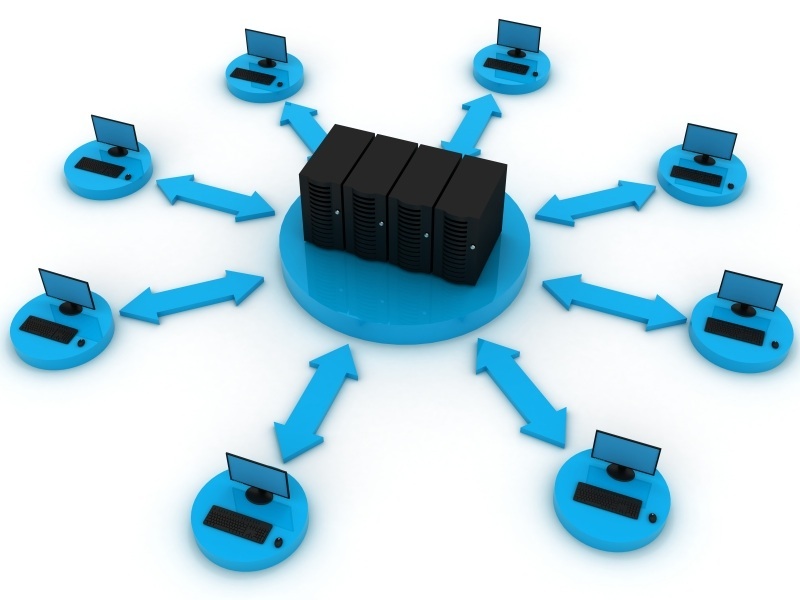 